Declaration of Authorship for Co-Authored Work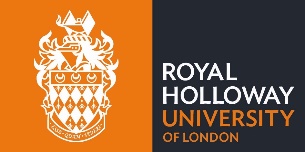 If you are presenting partly co-authored work, please indicate below your individual contribution to the dissertation.Candidate’s name: Dissertation title: I confirm that the dissertation that I am presenting has been co-authored with: Within this partly co-authored work, I declare that the following contributions are entirely my own work:(Here you should indicate, in précis style, the datasets that you gathered, interpreted and discussed; methods that you developed; complete first drafts that you wrote; content that is entirely your own work; etc. It is often appropriate to organise this statement by chapter).Candidate’s signature:				Date: Supervisor’s signature:				Date: This form should be signed by the candidate and the candidate’s supervisor and returned to doctoralschool@royalholloway.ac.uk with the electronic copy of the dissertation.